Рекомендации для родителей во время дистанционной работы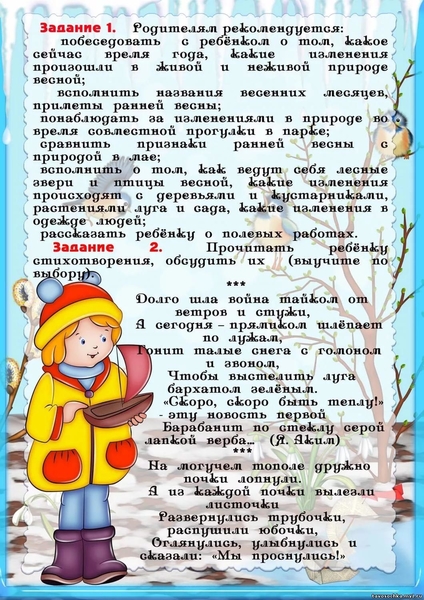 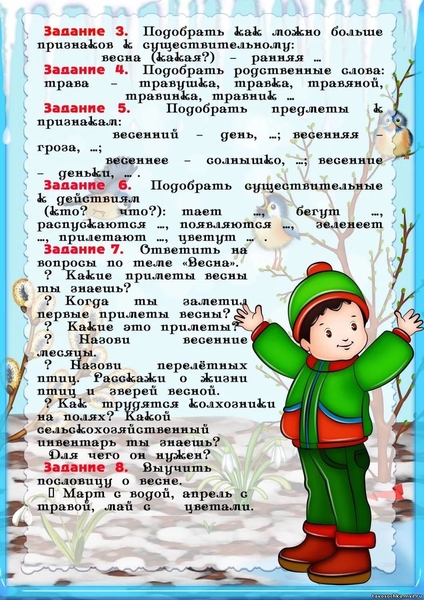 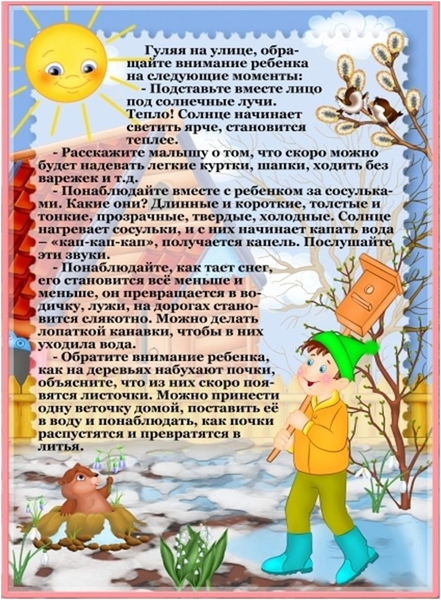 